Pravila i postupak prethodne provjere znanja i sposobnosti kandidataI.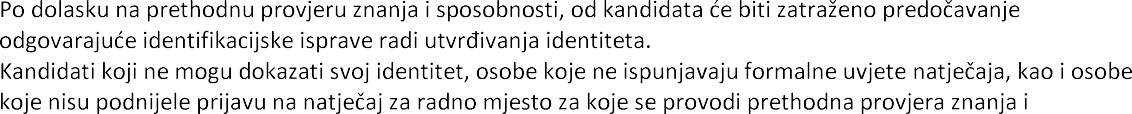 sposobnosti, ne mogu pristupiti provjeri.Za kandidata koji formalno ispunjava uvjete, a ne pristupi provjeri ili tijekom njena trajanja odustane od iste,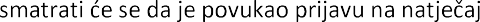 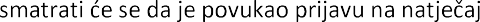 II.e koje traje do 60 minuta i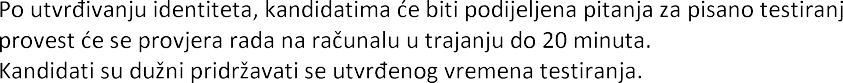 III.-koristiti se bilo kakvom literatu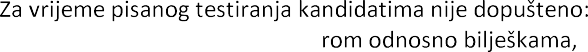 -koristiti mobitel ili druga komunikacijska sredstva,-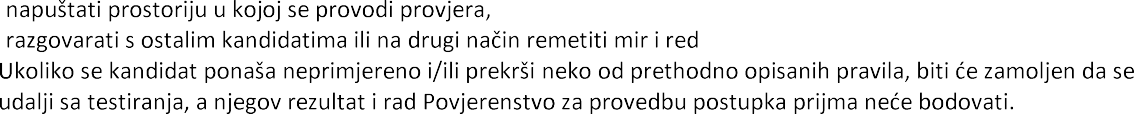 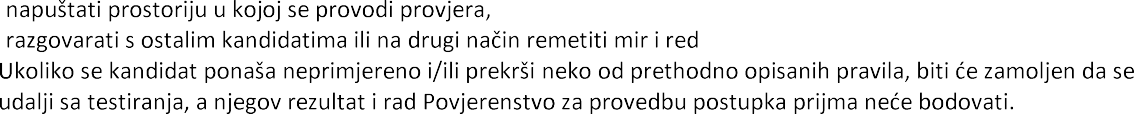 -IV.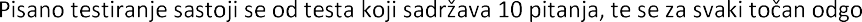 maksimalan broj bodova koji kandidati mogu ostvariti je 10 bodova.vor dodjeljuje 1 bod, azadatak dodjeljuje 1 bod.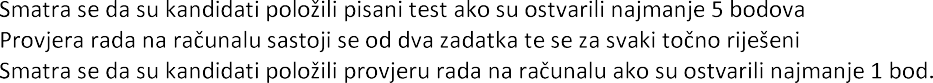 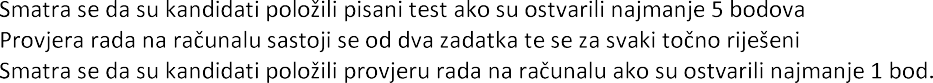 V.S kandidatima, koji su ostvarili najmanje 5 bodova na pisanom testiranju i najmanje 1 bod na provjeri rada na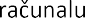 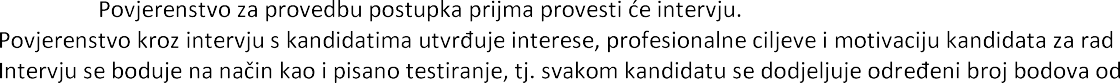 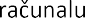 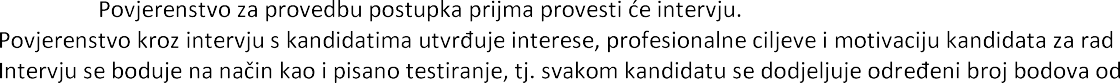 1 do 10.VI.Kandidati koji su pristupili prethodnoj provjeri znanja i sposobnosti imaju pravo uvida u rezultate provedenog postupka.VII.Nakon provedenog postupka prethodne provjere znanja i sposobnosti, Povjerenstvo za provedbu postupka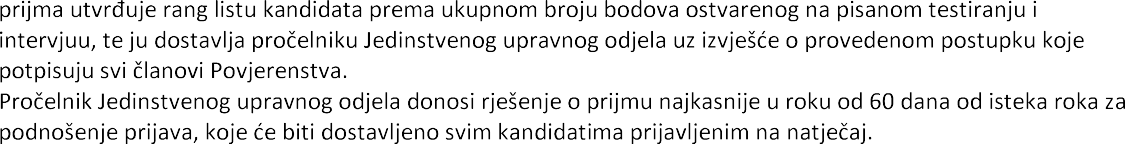 KLASA: 112-01/23-01/08 URBROJ: 2170-35-05/01-23-7 13. srpnja 2023.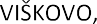 